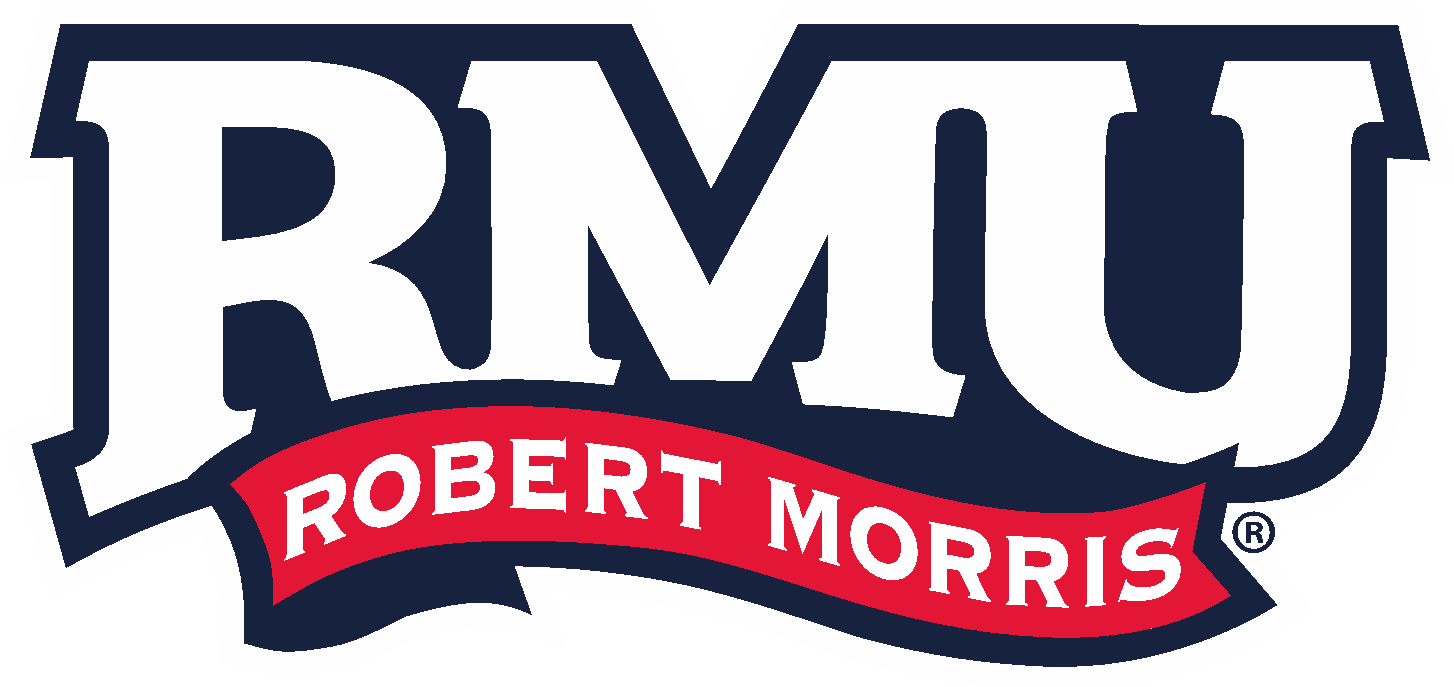 A cumulative GPA of 2.00 or higher is required for graduation.School of Informatics, Humanities and Social SciencesDepartment of Social SciencesRevised December 5, 2023